УТРЕННЯЯ ГИМНАСТИКА В СТАРШЕЙ ГРУППЕ (С МЯЧАМИ)1 часть: Построение в шеренгу по росту. Повороты. Ходьба обычная, ходьба на носках, ходьба  на внутренней стороне стопы, бег с захлёстыванием голени, ходьба широким шагом,  бег боковым галопом, упражнение на внимание: жёлтый круг – идут в полном приседе, руки на коленях, красный круг – ходьба на носках, руки вверх, ходьба обычная, по ходу берут мячи.Перестроение через центр парами на ОРУ.2 часть ОРУ с мячами:1. «Мяч вперёд - вверх» 7 раз.И. п. ноги слегка расставлены, руки  внизу, мяч держим в обеих руках.В: 1 –поднять руки вперёд, 2 – вверх, 3 – вперёд, 4 – и. п. 2. «Мяч к носкам» 7 раз.И. п. ноги слегка расставлены, руки опущены вниз, мяч в  обеих руках.В: 1 – наклон к носкам ног, касаемся мячом носка правой ноги,    2 – и. п.     3 – наклон к носкам ног, касаемся мячом носка левой ноги,    4 – и. п.3. «Повороты с мячом» 7 раз.И. п. ноги слегка расставлены, руки вперёд, мяч в правой руке. В: 1 – поворот вправо, за правой рукой, 2 – и. п. мяч передаем в левую руку.    3 – поворот влево, за левой рукой, 4 – и. п. мяч передаём в правую руку.4. «Переложи мяч под коленом»7 раз.И. п. ноги вместе, руки опущены вдоль туловища.В: 1 –поднять правую ногу, согнутую в колене, переложить мяч под коленом     2 – и. п.     3 – поднять левую ногу, согнутую в колене, переложить мяч под коленом    4 – и. п.5. «Мяч на колено» 8 раз.И. п. ноги вместе, руки с мячом подняты вверх.В: 1 – поднять правую ногу, согнутую в колене, мяч на колено, 2 – и. п.     3 – поднять левую ногу, согнутую в колене, мяч на колено, 4 – и. п.6. «Приседание с мячом» 7 раз.И. п. ноги слегка расставлены, мяч в обеих руках, руки опущены вниз.В: 1 – присесть, руки вперёд, 2 – и. п.7 . Прыжки в чередовании с ходьбой 30*4 И. п. ноги вместе, мяч в правой руке, правая рука на плечо, левая на пояс.Ноги врозь, ноги вместе, маятник, прыжки скрёстно, прыжки боком. Упражнение на дыхание «Дровосек» 5 раз. Руки сложить топориком и поднять вверх, затем резко наклонить туловище и прорезать пространство между ног, произнести бах.3 часть: перестроение в колонну по одному, ходьба обычная, лёгкий бег на носках, обычная ходьба, построение в шеренгу. Анализ зарядки. Речёвка: Чтобы нам не болеть, чтоб не простужаться,                  Мы зарядкой каждый день будем заниматься!  МартУтренняя гимнастика в старшей группе 3 –4неделя.(с гимнастическими палками)1 часть: Построение в шеренгу по росту.  Обычная ходьба, ходьба, высоко поднимая колени, бег, высоко поднимая колени, ходьба на носках змейкой по залу, упражнение на внимание: на громкий удар в бубен  останавливаются, подпрыгивают вверх, хлопают прямыми руками над головой, обычная ходьба,  построение через центр по два.2 часть ОРУ с гимнастическими палками:       1. «Палку за голову» 7 раз.И. п. пятки вместе, носки врозь, палка внизу.В: 1 – палку вверх, 2 – палку за голову, 3 – палку вверх, 4 – и. п.2. «Поверни палку» 7 раз.И. п. пятки вместе, носки врозь, палка впереди в прямых руках, хватом сверху.В: 1 – повернуть палку вертикально, вправо, 2 – и. п.     3 – повернуть палку вертикально, влево,4 – и. п.3. «Наклонись» 7 раз.И. п. ноги на ширине плеч, палка на лопатках.В: 1 – наклон вправо, 2 и. п., 3 – наклон влево, 4 -  и. п.4. «Вниз по палке» 7 раз.И. п. ноги слегка расставлены, палка вертикально одним концом на полу, руки на верхнем конце палки.В: 1 – 4 – перехватывая руками по палке, наклониться вниз, 1 – 4 – вернуться в и. п. Ноги не сгибать, палка на расстоянии вытянутых рук.5. «Присядь» 7 раз.И. п. ноги слегка расставлены, палка вертикально одним концом на полу, руки на верхнем конце палки.В: 1 – присесть, разведя колени, 2 – и. п.6. «Махи ногами» 7 раз.И. п. ноги слегка расставлены, палка вертикально одним концом на полу, руки на верхнем конце палки.В: 1 –мах  правой  ногой, нога прямая, носочек тянуть, 2 – и. п.     3 - мах  левой ногой, нога прямая, носочек тянуть, 4 – и.п.7. «Покатай палку» 7 раз.В: поставить правую ногу на палку, прокатить вперед-назад; то же левой ногой.8. Прыжки в чередовании с ходьбой 30*3И. п. ноги вместе, руки  на поясе.Ноги врозь, ноги вместе, палку вперёд – вниз.На двух ногах боком через палку, руки на поясе.Прыжки через палку вперёд – назад, стоя лицом к палке, руки на поясе. Упражнение на дыхание «Штангисты»3 часть. Речёвка: В детский сад, по утрам собираясь, на гимнастику дружно встаём…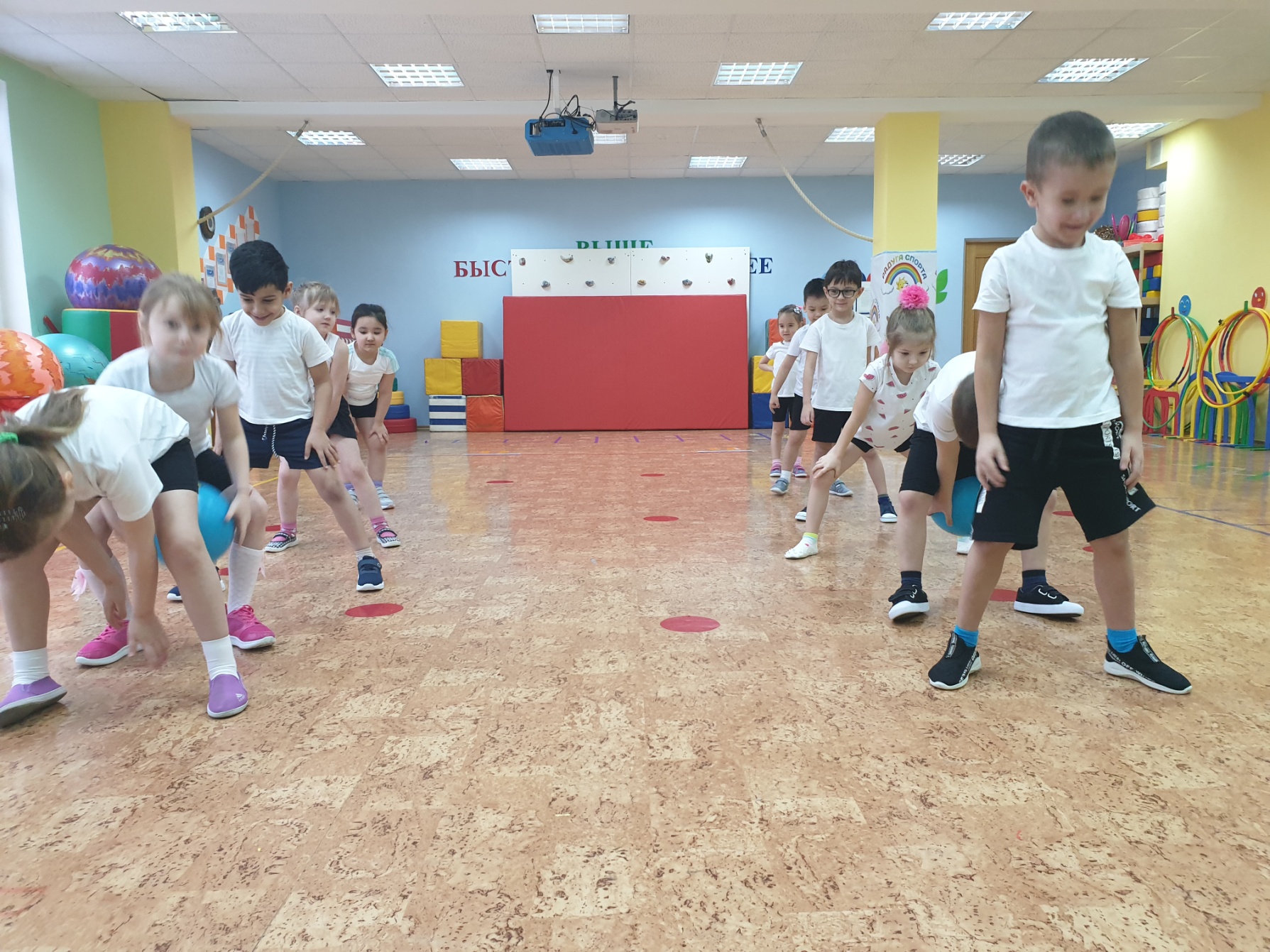 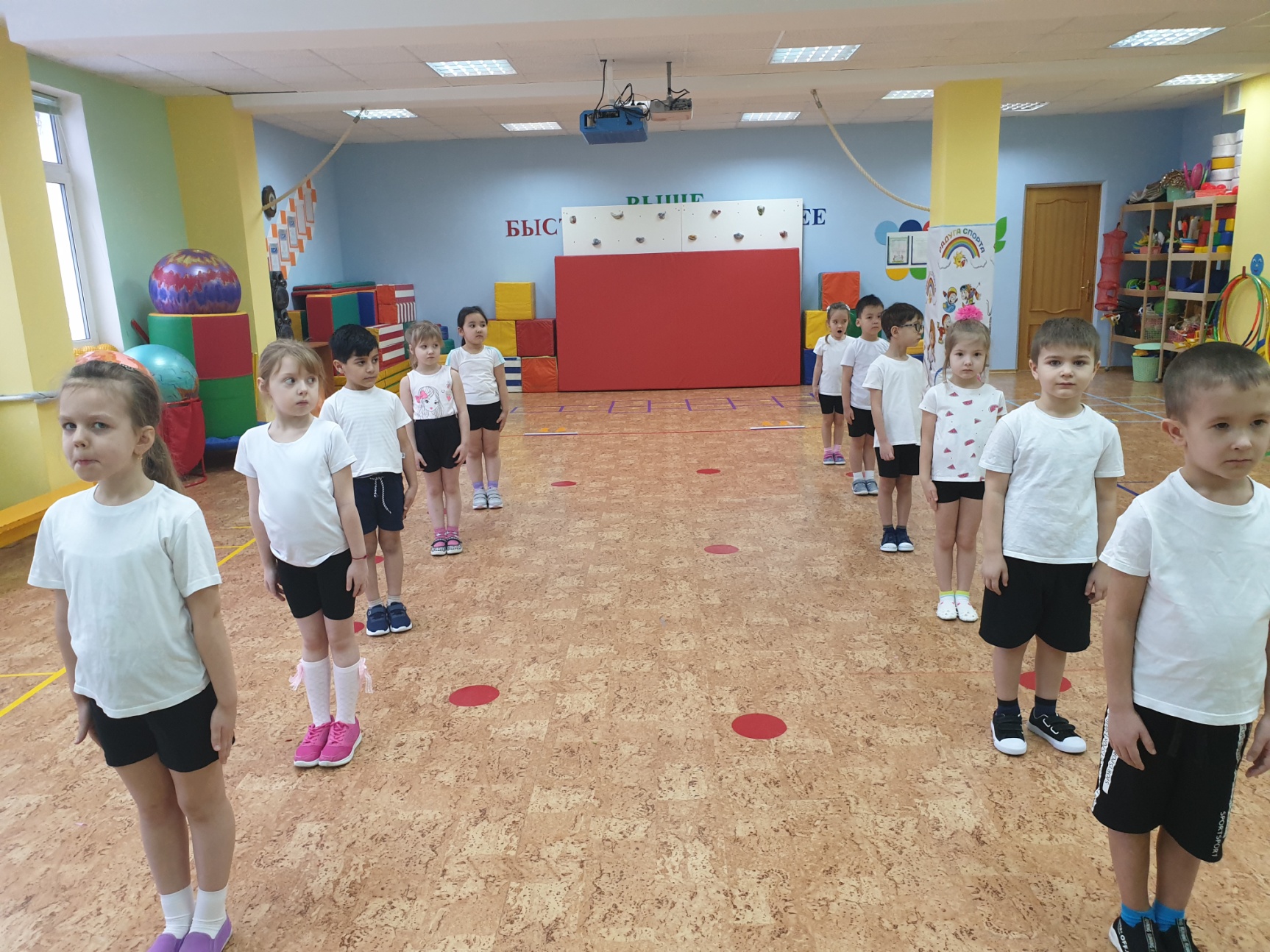 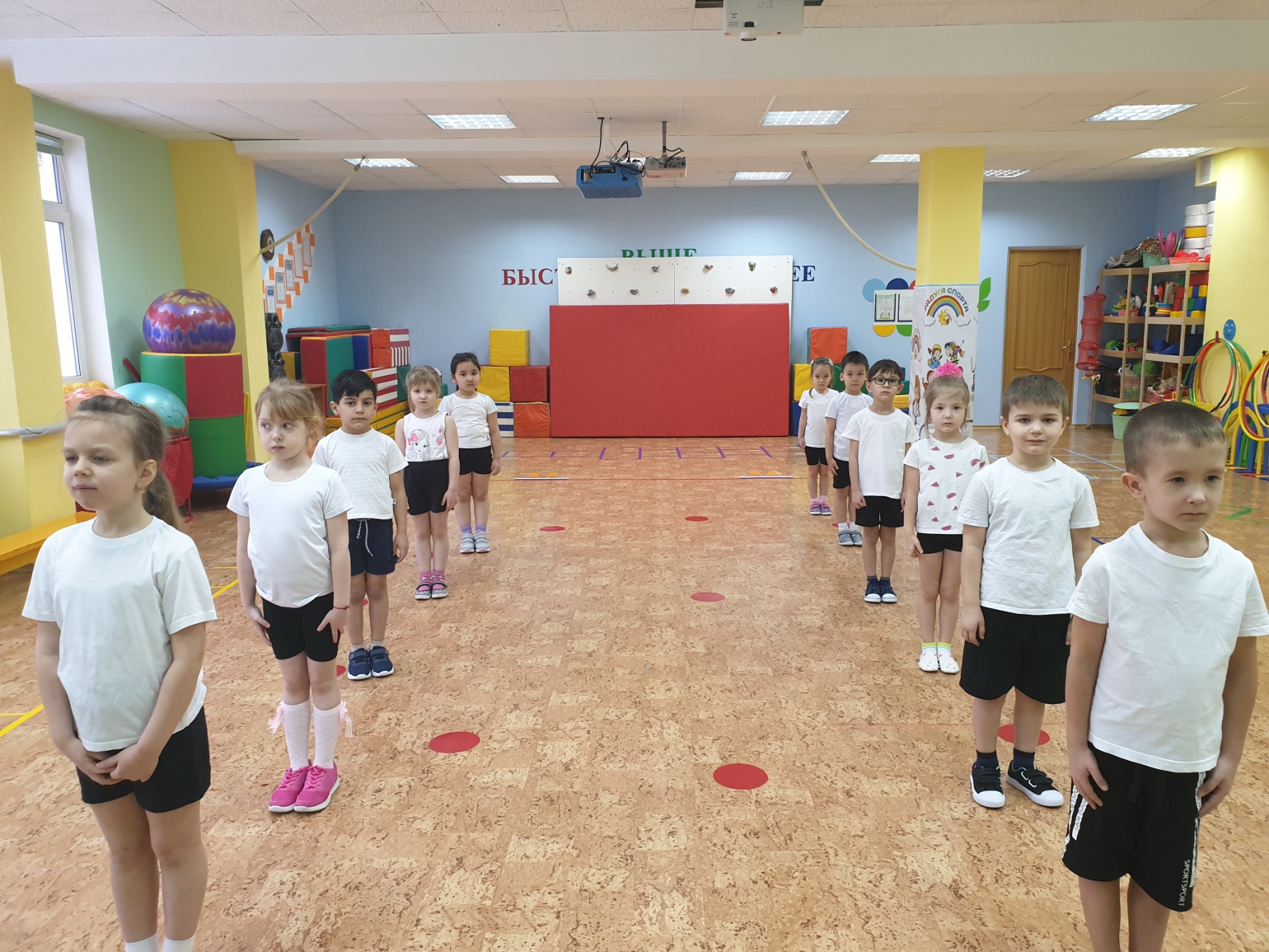 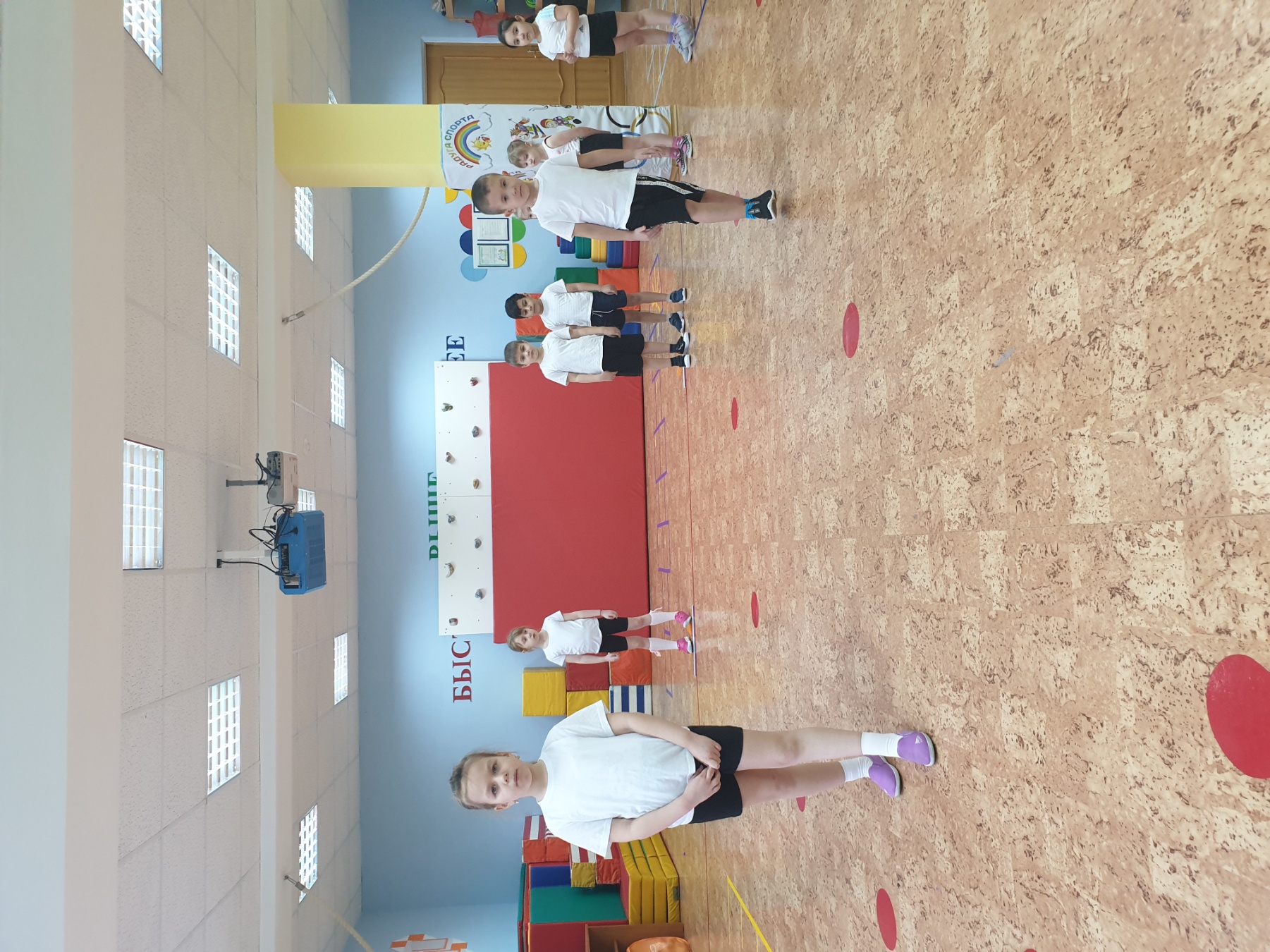 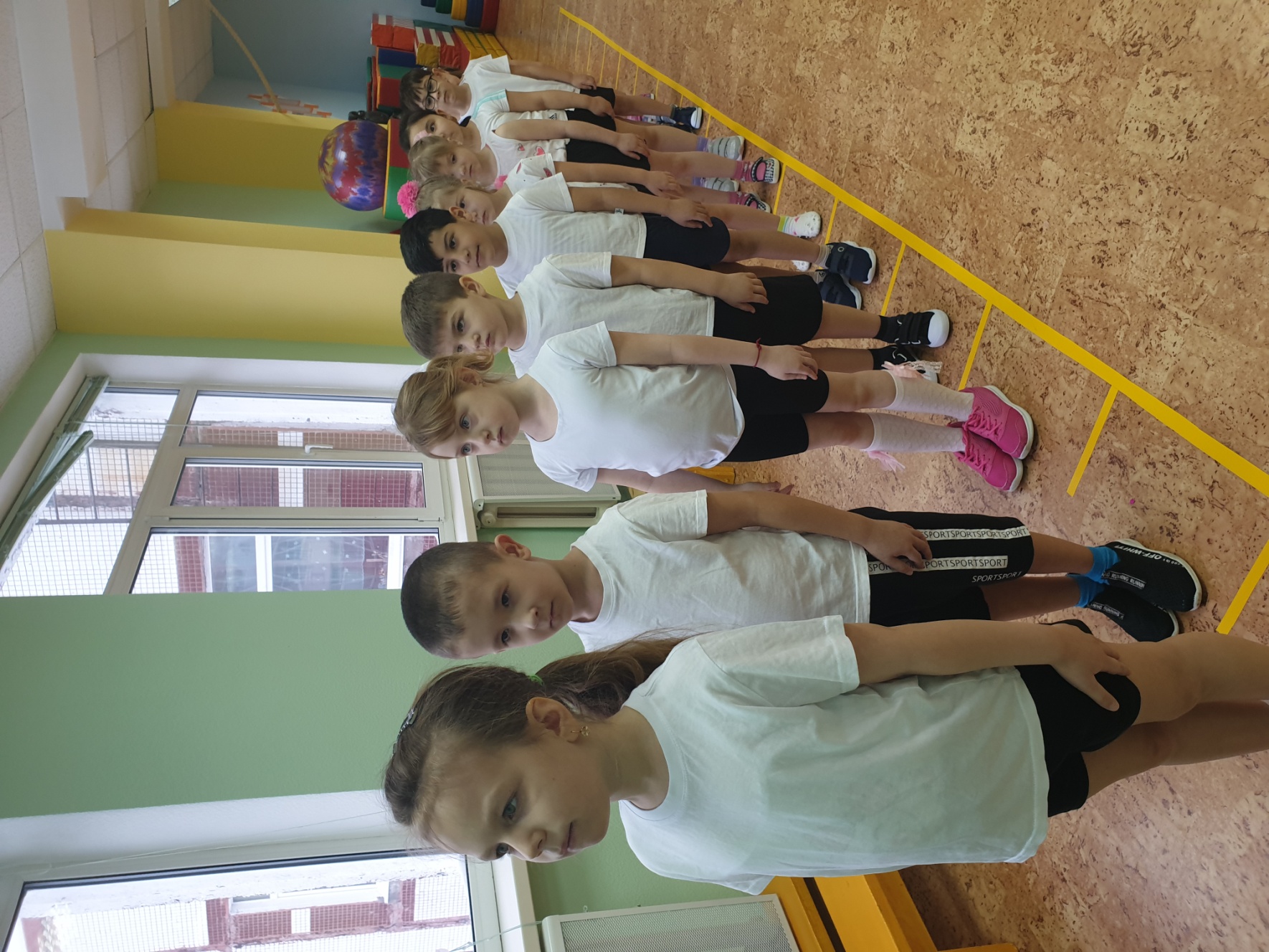 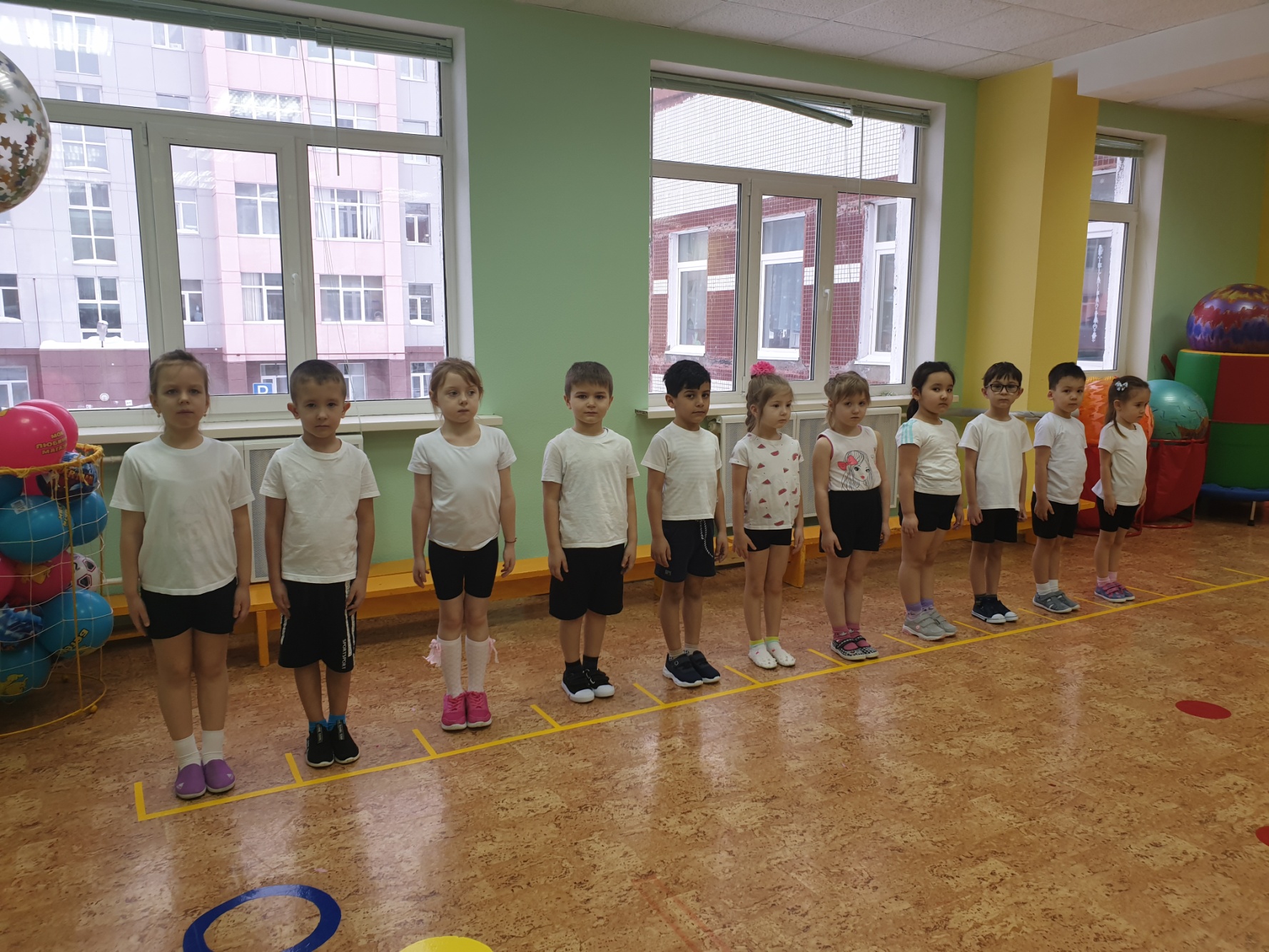 